           Приложениек постановлению администрацииНаходкинского городского округаС Х Е М А   № 388Размещения нестационарного торгового объекта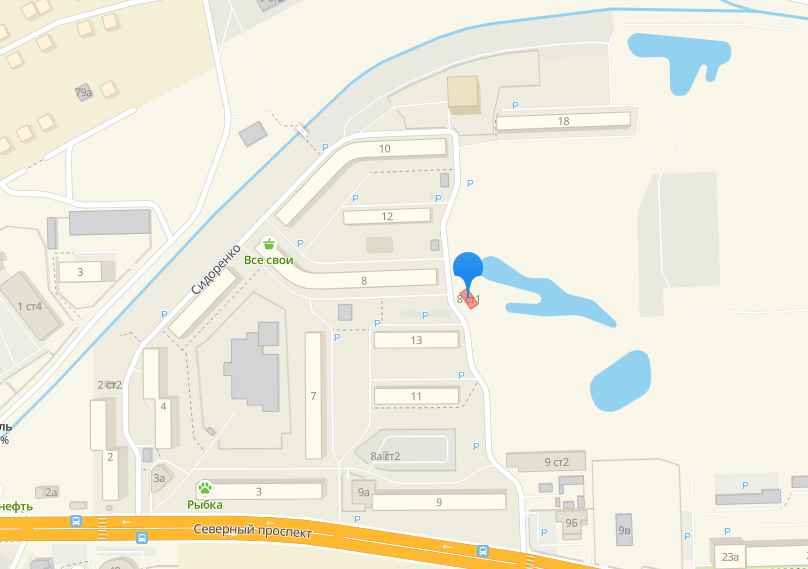 Вид нестационарного торгового объектаСпециализацияМестоположение объектаПлощадь объекта / площадь земельного участка, кв.мКоординаты земельного участка, МСКПавильонПродовольственные товарыМестоположение: Примерно 30 м на юго-восток от жилого дома расположенного  по ул. Сидоренко,872X1 329725,19          Y1 2232830,27X2 329721,66          Y2 2232825,16X3 329731,53          Y3 2232818,34X4 329735,06          Y4 2232823,45X5 329725,19          Y5 2232830,27